Presentazione iniziativa
Titolo iniziativa…………………………………………………….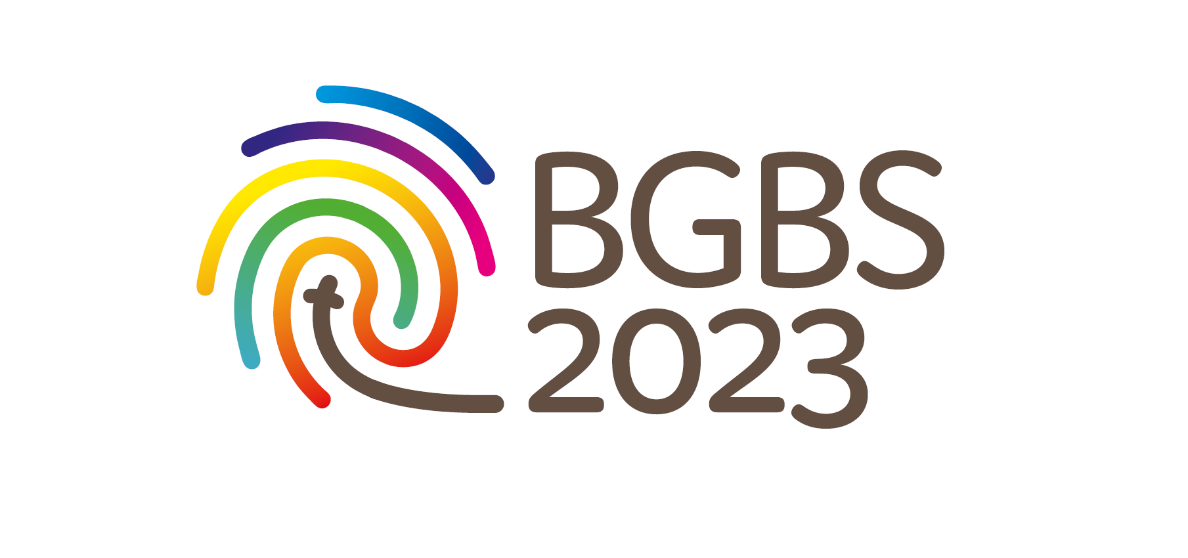 Ente 1. Soggetto presentante
……………………………………………………………………………………………………………………………………….………………..2. Indirizzo
……………………………………………………………………………………………………………………………………….………………..
mail
……………………………………………………………………………………………………………………………………….………………..
Telefono
……………………………………………………………………………………………………………………………………….………………..3. Legale rappresentante
……………………………………………………………………………………………………………………………………….………………..4. Referente del progetto (se diverso dal legale rappresentante)
……………………………………………………………………………………………………………………………………….………………..5. Contatti referente:	mail……………………………………………………………………………………………………………………………………….………	Telefono………………………………………………………………………………………………………………………………………...Iniziativa1. Obiettivi dell’iniziativa
…………………………………………………………………………………………………………………………………………...…………………………………………………………………………………………………………………………………………...…………………………………………………………………………………………………………………………………………...………………………………………………2. Breve descrizione dell’iniziativa
…………………………………………………………………………………………………………………………………………...…………………………………………………………………………………………………………………………………………...…………………………………………………………………………………………………………………………………………...………………………………………………3. Modalità di realizzazione
…………………………………………………………………………………………………………………………………………...…………………………………………………………………………………………………………………………………………...…………………………………………………………………………………………………………………………………………...………………………………………………4. Tempi di realizzazione
…………………………………………………………………………………………………………………………………………...…………………………………………………………………………………………………………………………………………...…………………………………………………………………………………………………………………………………………...………………………………………………5. Soggetti coinvolti
…………………………………………………………………………………………………………………………………………...…………………………………………………………………………………………………………………………………………...…………………………………………………………………………………………………………………………………………...………………………………………………6. Altri enti coinvolti e modalità del loro coinvolgimento…………………………………………………………………………………………………………………………………………...…………………………………………………………………………………………………………………………………………...…………………………………………………………………………………………………………………………………………...………………………………………………